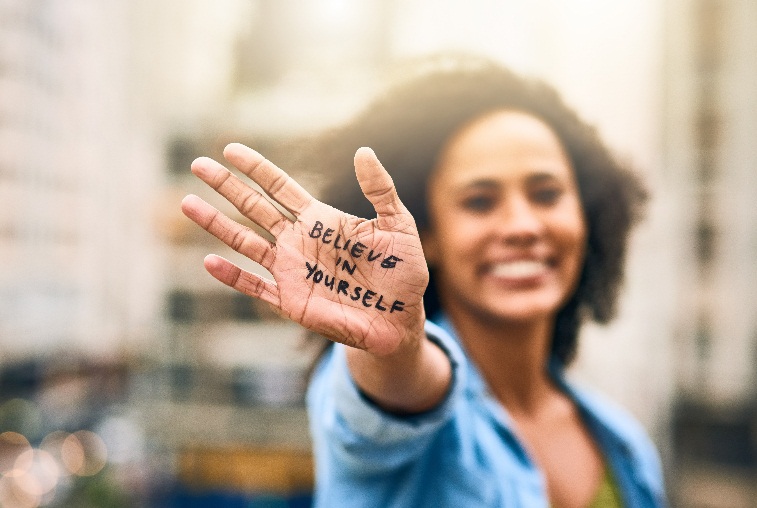 Complete Care Package (Supported Living) – Contents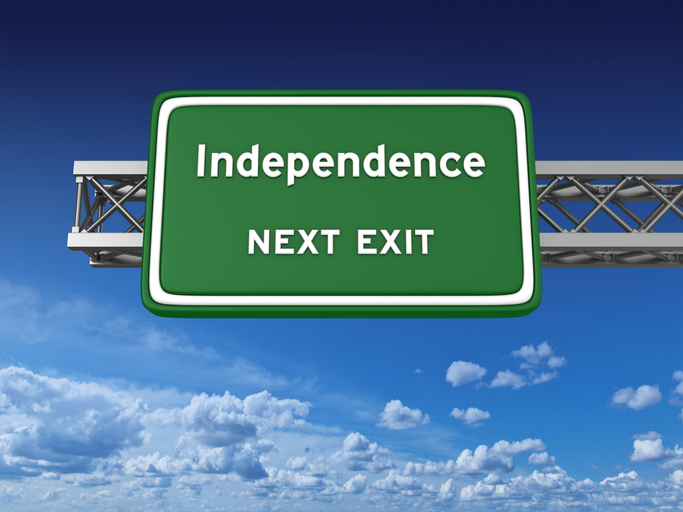 Please look at some of the contents of the Library, in PDF form. Of course, all our bespoke materials are given to you in editable Microsoft Word Format. Control/Click any item to view.Your Comprehensive Management Library including Guidance, Tools etcSectionsDetailSampleClient Risk AssessmentPersonal Care and Support Plan – AssessmentPersonal Care and Support Plan – TemplateLone Working – Clients Home Inspection ReportClient Agreement to provide care and support servicesClient’s GuideEmployee Handbook (Employment)Employee Handbook (Operations)Quality Assurance Tool (KLOE)ACAS GuidanceComplaintsOperations FormsActs of ParliamentControl of InfectionPeople ManagementBusiness ContinuityDementiaProtection of the PersonCare Assessment and PlanningFinancial ProtectionQuality AssuranceCare Quality CommissionHealth and SafetyRecord KeepingCarer’s DictionaryMental CapacitySecurity of the HomeClient InformationMission StatementStatement of PurposeClient SupportSectionDescription of Contents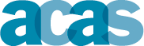 ACAS GuidanceA very large set of ACAS produced letters, booklets, guidance notes etc. on the following employment topics:Appraisal and Performance; Bullying; Discipline and Grievance; Discrimination; Equality; Family-friendly; Health and Wellbeing; Holidays; Homeworking; Managing Change; Managing People; Medical Absence; Recruitment; Terminations; Training; WorkforceActs of ParliamentHealth and Safety (First Aid) Regulations 1981; Health and Safety at Work etc Act 1974; The Control of Substances Hazardous to Health Regulations 2002; The Electricity at Work Regulations 1989; The Management of Health and Safety at Work Regulations 1992; The Manual Handling Operations Regulations 1992; The Provision and Use of Work Equipment Regulations 1992; The Reporting of Injuries, Diseases and Dangerous Occurrences Regulations 1992 (etc.)Business ContinuityAction Plan; Client List; Computer Software downloaded from the Internet; Emergency contact Staff List; Individual Plans – Breakdown of Utilities; Individual Plans - Forced Closure of the Office; Individual Plans - IT Systems Breakdown; Individual Plans - Staff Shortages; Individual Priority Assessments; Key Contacts Register; Priority Assessments (Forms for prioritising services in an emergency, and prioritising Clients); Staff ListCare Assessment and PlanningClient Risk Assessment; Looking into the future and beyond + “Every moment counts”; Personal Care and Support Plan – Information gathering; Personal Care and Support Plan Template; Weekly Care and Support schedule; Care Quality CommissionA Large selection of materials (110 items) downloaded for you from the CQC website – guidance documents, KLOE references, Regulations etc.; Brief Guides; General Guidance; How CQC Regulates; Inspection; Inspection Handbooks; KLOE; Notifications; Older material; Regulated activities; Regulations; SexualityCarer’s DictionaryCarer’s often meet terms that they are unfamiliar with. This dictionary helps explain them.Client InformationClient Agreement (to provide care and support services)Client’s Guide to the Company and its servicesClient SupportWe offer very useful information which will help you support Clients to gain independence – The Topics covered are:Getting a Job; Personal Budgets; Tenancy; UK Benefits structure; Voting.ComplaintsComplaint Form; Form to record an oral complaint; Summary of Complaints; Summary of the Complaints ProcedureControl of InfectionBooklet on the control of infection; “Everything about Infection” Guidance; Infection and Disease in the UK; NICE Guidance on the control of infection; Reducing the risk of infectionDementia34 + Booklets and Fact Sheets about DementiaFinancial ProtectionForms to record financial transactions with the ClientHealth and SafetyA large selection of Health and safety material which will enable you to understand and comply with the Health and Safety law and regulations impacting your operations, including:COSHH; Display Screen Equipment Regulations; Electricity at Work; Fire Safety; First Aid; Food; Health and Safety Management; Hot surfaces; HS Forms (including Accident/Incident Report; Eyesight test request; Hazard Report; Physical Restraint Incident Report; Report of a Violent or Abusive Incident; Workstation Assessment); Information Regulations; Insurance; Lifting; Lone Working (including Lone Working Guide - Skills for care; Employee questionnaire – how safe are you?); Main Health and Safety Legislation; Information Regulations; Manual Handling; Medicines; Older HSE materials (including 51 Health and Safety Booklets prepared by HSE – Alcohol at Work through to Young People); PPE Regulations; PUWER; RIDDOR (including Letter to employee after accident; Guidance – Reporting Accidents; HSE Leaflet on RIDDOR; RIDDOR in Care Leaflet; RIDDOR Record; RIDDOR Report); Risk Assessment (Including COSHH; Falls in the Home (5 Booklets); Fire; Fire (2); Hazard Report; Lone Working – Client’s Home Inspection and Risk Assessment; Lone Working – Generic; Manual Handling; Night Worker Health Assessment; Booklet on Risk Assessment; General; New and Expectant Mothers; Stress; Suspension on pregnancy grounds); Safeguarding (Including Code of Conduct; Safeguarding policy model – NSPCC; Signs of possible abuse; Training Providers; Stress Management; Work Equipment.Mental Capacity12 PDF’s explaining the Mental Capacity Act 2005 and its ramifications.Mission StatementModel Mission StatementOperations - FormsHomecare Enquiry Form + Complaints Form; Key Authorisation Forms (4); MAR Chart; Client Profile; Missing Persons Incident RecordPeople ManagementThis outstanding and versatile collection of bespoke forms, handbooks, etc will provide you with the potential for a quick and ready appraisal not only of the regulations etc governing the employment of people, but the ability to show a high degree of professionalism in their day to management and supervision. The topics covered include:Absence; Bullying; Confidentiality; Corporate Social Responsibility; Discipline and Grievance; Disclosure and Barring; Discrimination; Employee Attitude Surveys; Employee Handbooks; Employment Contracts; Equality; Exit Interviews; GDPR; Data Protection; Holidays; Homeworking; HR Flow Charts; HR Forms; Induction Pack; Job Descriptions; Medical Absence; Payroll; Performance Improvement; Recruitment; Supervision; Training; Volunteers; Workforce;Working Time.Protection of the PersonForms for recording incidents, restraint, inappropriate action etc,Quality AssuranceTwo complete Quality Assurance tools (one related entirely to KLOE) which include model questionnaires, analysis etc.Record KeepingForm to record visit to Client’s home etcSecurity of the HomeKey transfer formStatement of PurposeStatement of Purpose in Word format taken from the CQC website	Policies - Operations		Policies - Operations	Business Continuity and Disaster RecoveryClients’ FinancesCommunicationsComplaintsConfidentialityConsent to Care and Treatment including MCA 2005 and DOLSDealing with Violence and AggressionDignity and RespectDuty of CandourEmail and Internet UseEnd of Life CareFit and Proper PersonsGood GovernanceIntimate Care and Safe TouchKey Holding and AccessMeeting Nutritional and Hydration NeedsMissing PersonsOn CallPerson Centred CareQuality Assurance + Version 2Record Keeping- Clients and StaffSocial MediaUse of Mobile Phones at WorkPolicies – Health and SafetyPolicies – Health and SafetyPolicies – Health and SafetyPolicies – Health and SafetyPolicies – Health and SafetyAccident InvestigationAlcohol and DrugsChallenging Behaviour and RestraintClinical WasteCOSHHDisplay Screen EquipmentE CigarettesFire SafetyFirst AidFood Safety and HygieneHealth and SafetyInfectious DiseasesLone WorkingManual HandlingMedicines Assistance and AdministrationRisk AssessmentSafe Care and TreatmentSafeguardingSmoking at WorkStress ManagementUse of cars at WorkWorkplace EquipmentInfectious DiseasesLone WorkingManual HandlingMedicines Assistance and AdministrationRisk AssessmentSafe Care and TreatmentSafeguardingSmoking at WorkStress ManagementUse of cars at WorkWorkplace EquipmentAccident InvestigationAlcohol and DrugsChallenging Behaviour and RestraintClinical WasteCOSHHDisplay Screen EquipmentE CigarettesFire SafetyFirst AidFood Safety and HygieneHealth and SafetyAccident InvestigationAlcohol and DrugsChallenging Behaviour and RestraintClinical WasteCOSHHDisplay Screen EquipmentE CigarettesFire SafetyFirst AidFood Safety and HygieneHealth and SafetyInfectious DiseasesLone WorkingManual HandlingMedicines Assistance and AdministrationRisk AssessmentSafe Care and TreatmentSafeguardingSmoking at WorkStress ManagementUse of cars at WorkWorkplace EquipmentPolicies – Human ResourcesPolicies – Human ResourcesAbsence and SicknessAnnual LeaveAnti-Bribery, Gifts and WillsAnti-Harassment and BullyingBusiness EthicsCapability and PerformanceCapability, Illness and DisabilityData Protection Breach NotificationData Protection ClientsData Protection Data Transfer SecurityData Protection EmployeesData Protection Subject Access RequestData Protection Data Subject RightsDignity at Work - EmployeesDisclosure and BarringDomestic EmergenciesDress CodeEmployee Code of ConductEmployee Communications and ConsultationEmployee DisciplineEmployee GrievancesEmployee SupervisionEmployee WelfareEmployees with Caring ResponsibilitiesEngagement of VolunteersEqual Opportunities - DisabilityEqual PayEquality and DiversityFlexible WorkingHandling Disclosure InformationInduction TrainingJury ServiceLearning and DevelopmentMaternity Leave and PayOvertimeParental LeavePart-Time WorkersPaternity LeavePerformance Improvement ProgrammeProbationary PeriodsRecruitment and SelectionRecruitment of Ex-OffendersRecruitment Referral BonusTemporary and Fixed Term WorkersTerritorial ArmyTime off for DependantsTime off for Public DutiesTime off for Religious ObservanceTime off for TrainingTimekeepingWhistleblowing